Florenceville Elementary School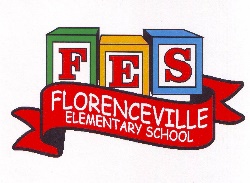 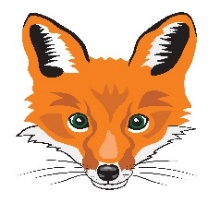 At FES our vision is to be a community where everyone is empowered to be lifelong learners.PRIMARY HOME LEARNING PLANGrade:3/4TEACHERMarlee Ralston: marlee.ralston@nbed.nb.caSarah MaharBridget NugentPrincipal: sarah.mahar@nbed.nb.ca; Vice-Principal: bridget.nugent@nbed.nb.ca Cindy CrowhurstResource: cynthia.crowhurst@nbed.nb.ca Dianne LordGuidance: dianne.lord@nbed.nb.ca Schoolflorencevilleelementary@nbed.nb.ca In accordance with the communication sent from our Minister of Education, Dominic Cardy, on April 2, 2020, Home learning opportunities to support literacy and numeracy outcomes will be made available online weekly by Teachers.Families are encouraged to:  -Support their children to complete the options below for an average of one hour per day. -Read aloud with their children daily; and-consider daily physical activity and free play as an important part of their child’s mental health and skill development.In accordance with the communication sent from our Minister of Education, Dominic Cardy, on April 2, 2020, Home learning opportunities to support literacy and numeracy outcomes will be made available online weekly by Teachers.Families are encouraged to:  -Support their children to complete the options below for an average of one hour per day. -Read aloud with their children daily; and-consider daily physical activity and free play as an important part of their child’s mental health and skill development.SubjectsDescription of Learning ActivitiesLiteracyReading:Option #1: Log in to your Raz-Kids account and begin readingwww.kidsa-z.com (Mrs. Ralston will be sending log in info to parents shortly)Option #2: Read books that you have at home. Try reading to a parent, sibling or find a quiet place to read to yourself. Writing:Option #1: Write a letter to a few of your classmates or teachers. Ask an adult to take a picture of the letter and send it to me (Mrs. Ralston). I will forward it along to your friends or teachers for you. Option #2: Write a story of your choice. NumeracyOption #1: Log in to your Sumdog account and review your mental math strategies. www.sumdog.com or download the app to any deviceOption #2: Play ‘Sum War’ with an adult or order sibling. You will need a deck of cards. Remove all Kings and Jacks (ace=1, queen=0). Split the deck equally between you and the other player. Each player turns over two cards and says the sum (total amount) of their numbers. The person with the greater sum wins and takes the cards. Play for a certain amount of time or until all cards are gone. The operation (addition, subtraction or multiplication) you use will depend on which mental math strategy/operation you’re currently working on as a goal. Your teacher has notified your parents about what strategy you are currently working on, if you can’t remember. Other areas of interest/learning experiencesOption #1: Check out the Wonderopolis website and read about the Wonder of the Dayhttps://www.wonderopolis.org/Option #2: Using materials you have at home, create an Easter bunny. Have an adult snap a picture. Mrs. Ralston would love to see your creations!